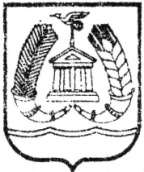 СОВЕТ ДЕПУТАТОВГАТЧИНСКОГО МУНИЦИПАЛЬНОГО РАЙОНА  ЛЕНИНГРАДСКОЙ  ОБЛАСТИЧЕТВЕРТЫЙ СОЗЫВР Е Ш Е Н И Е   от 24 марта 2023 года                                                                              № 283Об отчете председателя контрольно-счетной палаты Гатчинского муниципального района о результатах работы палаты в 2022 годуЗаслушав отчет председателя контрольно-счетной палаты Гатчинского муниципального района Игнатьевой Н.Г.  о результатах работы контрольно-счетной палаты Гатчинского муниципального района в 2022 году, руководствуясь Бюджетным кодексом Российской Федерации, ст.19 Федерального закона                        от 07.02.2011 № 6-ФЗ «Об общих принципах организации и деятельности контрольно-счетных органов субъектов Российской Федерации и муниципальных образований», Уставом Гатчинского муниципального района, ст.20 Положения о контрольно-счетной палате Гатчинского муниципального района, утвержденного решением совета депутатов Гатчинского муниципального района от 24 сентября 2021 года   №  157 «Об утверждении Положения о контрольно-счетной палате Гатчинского муниципального района в новой редакции», совет депутатов Гатчинского муниципального района   Р Е Ш И Л:1. Принять к сведению отчет председателя контрольно-счетной палаты Гатчинского муниципального района о результатах работы палаты в 2022 году.2. Решение вступает в силу с момента принятия и подлежит официальному опубликованию в газете «Официальный вестник» - приложение к газете «Гатчинская правда».ГлаваГатчинского муниципального района                                        В.А. Филоненко